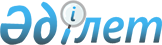 О районном бюджете Сарканского района на 2012-2014 годы
					
			Утративший силу
			
			
		
					Решение маслихата Сарканского района Алматинской области от 21 декабря 2011 года N 53-309. Зарегистрировано Управлением юстиции Сарканского района Департамента юстиции Алматинской области 27 декабря 2011 года N 2-17-107. Утратило силу решением Сарканского районного маслихата Алматинской области от 10 октября 2014 года № 41-215      Сноска. Утратило силу решением Сарканского районного маслихата Алматинской области от 10.10.2014 № 41-215.

      Примечание РЦПИ:

      В тексте сохранена авторская орфография и пунктуация.       

В соответствии со статьей 9 главы 2 Бюджетного кодекса Республики Казахстан от 4 декабря 2008 года, с подпунктом 1) пункта 1 статьи 6 Закона Республики Казахстан "О местном государственном управлении и самоуправлении в Республике Казахстан" от 23 января 2001 года Сарканский районный маслихат РЕШИЛ:



      1. Утвердить районный бюджет на 2012-2014 годы согласно приложениям 1, 2 и 3 соответственно, в том числе на 2012 год в следующих объемах:



      1) Доходы – 4157033 тысячи тенге, в том числе по:

      налоговые поступления – 160486 тысяч тенге;

      неналоговые поступления – 10500 тысяч тенге;

      поступления от продажи основного капитала – 13000 тысяч тенге;

      поступления трансфертов – 3939984 тысячи тенге;

      субвенции – 2234629 тысяч тенге.



      2) затраты – 4199292 тысяч тенге.



      3) чистое бюджетное кредитование – 41767 тысяч тенге;

      бюджетные кредиты – 44504 тысяч тенге;

      погашение займов – 2737 тысяч тенге.



      4) сальдо по операциям с финансовыми активами – 0 тысяч тенге.



      5) дефицит (профицит) бюджета – -84026 тысяч тенге.



      6) финансирование дефицита (использование профицита) бюджета – 84026 тысяч тенге, в том числе:

      погашение займов - 2737 тысяч тенге.

      Сноска. Пункт 1 с изменениями, внесенными решениями маслихата Сарканского района Алматинской области от 17.02.2012 N 2-9 (вводится в действие с 01.01.2012); от 13.04.2012 N 4-20 (вводится в действие с 01.01.2012); от 08.06.2012 N 6-33 (вводится в действие с 01.01.2012); от 06.09.2012 N 9-59 (вводится в действие с 01.01.2012); от 05.11.2012 N 10-62 (вводится в действие с 01.01.2012); от 05.12.2012 N 11-67 (вводится в действие с 01.01.2012).



      2. Утвердить резерв местного исполнительного органа района (города областного значения) на 2012 год в сумме 2856 тысячи тенге.



      3. Утвердить перечень районных бюджетных программ не подлежащих секвестру в процессе исполнения районного бюджета на 2012 год согласно приложению 4.



      4. Утвердить перечень бюджетных программ развития района согласно приложению 5.



      5. Настоящее решение вступает в силу с 1 января 2012 года.      Председатель очередной

      53 сессии районного

      маслихата                                  Аскаргалиева Ш.      Секретарь районного

      маслихата                                  Рахметкалиев Г.      СОГЛАСОВАНО:      Начальник Сарканского

      районного отдела экономики,

      бюджетного планирования и

      предпринимательства                        Аязбаев Талгат Токтасынович

      21 декабря 2011 года

Приложение 1

к решению маслихата Сарканского

района от 21 декабря 2011 года

N 53-309 "Об районном бюджете

Сарканского района на

2012-2014 годы" 

Районный бюджет Сарканского района на 2012 год      Сноска. Приложение 1 в редакции решения маслихата Сарканского района Алматинской области от 05.12.2012 N 11-67 (вводится в действие с 01.01.2012).

Приложение 2

к решению маслихата Сарканского

района от 21 декабря 2011 года

N 53-309 "Об районном бюджете

Сарканского района на

2012-2014 годы" 

Районный бюджет Сарканского района на 2013 год

Приложение 3

к решению маслихата Сарканского

района от 21 декабря 2011 года

N 53-309 "Об районном бюджете

Сарканского района на

2012-2014 годы" 

Районный бюджет Сарканского района на 2014 год

Приложение 4

к решению маслихата Сарканского

района от 21 декабря 2011 года

N 53-309 "Об районном бюджете

Сарканского района на

2012-2014 годы" 

Перечень районных бюджетных программ не подлежащих секвестру в

процессе исполнения районного бюджета на 2012 год

Приложение 5

к решению маслихата Сарканского

района от 21 декабря 2011 года

N 53-309 "Об районном бюджете

Сарканского района на

2012-2014 годы" 

Перечень бюджетных программ развития района на 2012 год
					© 2012. РГП на ПХВ «Институт законодательства и правовой информации Республики Казахстан» Министерства юстиции Республики Казахстан
				КатегорияКатегорияКатегорияКатегорияСумма,

тыс.

тенгеКлассКлассКлассСумма,

тыс.

тенгеПодклассПодклассСумма,

тыс.

тенгеНаименованиеСумма,

тыс.

тенгеI.ДОХОДЫ41570331Налоговые поступления2008960104Налоги на собственность18790001041Hалоги на имущество13602201043Земельный налог824001044Hалог на транспортные средства3633801045Единый земельный налог73000105Внутренние налоги на товары, работы и услуги1021601052Акцизы245101053Поступления за использование природных и

других ресурсов149001054Сборы за ведение предпринимательской и

профессиональной деятельности62750108Обязательные платежи, взимаемые за совершение

юридически значимых действий и (или) выдачу

документов уполномоченными на то

государственными органами или должностными

лицами278001081Государственная пошлина27802Неналоговые поступления985301Доходы от государственной собственности580015Доходы от аренды имущества, находящегося в

государственной собственности5800204Штрафы, пеня, санкции, взыскания, налагаемые

государственными учреждениями, финансируемыми

из государственного бюджета, а также

содержащимися и финансируемыми из бюджета

(сметы расходов) Национального Банка

Республики Казахстан400002041Штрафы, пеня, санкции, взыскания, налагаемые

государственными учреждениями, финансируемыми

из государственного бюджета, а также

содержащимися и финансируемыми из бюджета

(сметы расходов) Национального Банка

Республики Казахстан, за исключением

поступлений от предприятий нефтяного сектора40000206Прочие неналоговые поступления527302061Прочие неналоговые поступления52733Поступления от продажи основного капитала63000303Продажа земли и нематериальных активов630003031Продажа земли54002Продажа нематериальных активов9004Поступления трансфертов39399840402Трансферты из вышестоящих органов

государственного управления393998404022Трансферты из областного бюджета3939984Функциональная группаФункциональная группаФункциональная группаФункциональная группаФункциональная группаСумма,

тыс.

тенгеФункциональная подгруппаФункциональная подгруппаФункциональная подгруппаФункциональная подгруппаСумма,

тыс.

тенгеАдминистратор бюджетных программАдминистратор бюджетных программАдминистратор бюджетных программСумма,

тыс.

тенгеПрограммаПрограммаСумма,

тыс.

тенгеНаименованиеСумма,

тыс.

тенгеІІ.ЗАТРАТЫ419929201Государственные услуги общего характера286385011Представительные, исполнительные и другие

органы, выполняющие общие функции

государственного управления258728011112Аппарат маслихата района (города областного

значения)18028011112001Услуги по обеспечению деятельности

маслихата района (города областного

значения)12578011112003Капитальные расходы государственного органа545001122Аппарат акима района (города областного

значения)6828501001Услуги по обеспечению деятельности акима

района (города областного значения)57869011122003Капитальные расходы государственного органа10416011123Аппарат акима района в городе, города

районного значения, поселка, аула (села),

аульного (сельского) округа172415011123001Услуги по обеспечению деятельности акима

района в городе, города районного значения,

поселка, аула (села), аульного (сельского)

округа13015501022Капитальные расходы государственного органа42260012Финансовая деятельность15177012452Отдел финансов района (города областного

значения)15177012452001Услуги по реализации государственной

политики в области исполнения бюджета

района (города областного значения) и

управления коммунальной собственностью

района (города областного значения)14572012452003Проведение оценки имущества в целях

налогообложения155018Капитальные расходы государственного органа450015Планирование и статистическая деятельность1248001453Отдел экономики и бюджетного планирования

района (города областного значения)1248001001Услуги по реализации государственной

политики в области формирования и развития

экономической политики, системы

государственного планирования и управления

района (города областного значения)1173201004Капитальные расходы государственного органа74802Оборона67686021Военные нужды2685021122Аппарат акима района (города областного

значения)2685021122005Мероприятия в рамках исполнения всеобщей

воинской обязанности26852Организация работы по чрезвычайным

ситуациям65001122Аппарат акима района (города областного

значения)65001006Предупреждение и ликвидация чрезвычайных

ситуаций масштаба района (города областного

значения)64558007Мероприятия по профилактике и тушению

степных пожаров районного (городского)

масштаба, а также пожаров в населенных

пунктах, в которых не созданы органы

государственной противопожарной службы44303Общественный порядок, безопасность,

правовая, судебная, уголовно-исполнительная

деятельность1299031Правоохранительная деятельность1299031458Отдел жилищно-коммунального хозяйства,

пассажирского транспорта и автомобильных

дорог района (города областного значения)1299031458021Обеспечение безопасности дорожного

движения в населенных пунктах129904Образование2391093041Дошкольное воспитание и обучение12528004464Отдел образования района (города

областного значения)125280041464009Обеспечение дошкольного воспитания и

обучения12473504021Увеличение размера доплаты за

квалификационную категорию воспитателям

детских садов, мини-центров,

школ-интернатов: общего типа, специальных

(коррекционных), специализированных для

одаренных детей, организаций образования

для детей-сирот и детей, оставшихся без

попечения родителей, центров адаптации

несовершеннолетних за счет трансфертов

из республиканского бюджета545042Начальное, основное среднее и общее

среднее образование1680400042123Аппарат акима района в городе, города

районного значения, поселка, аула (села),

аульного (сельского) округа893042123005Организация бесплатного подвоза учащихся

до школы и обратно в аульной (сельской)

местности89304464Отдел образования района (города областного

значения)167950704003Общеобразовательное обучение162904304006Дополнительное образование для детей2168404063Повышение оплаты труда учителям, прошедшим

повышение квалификации по учебным

программам АОО "Назарбаев интеллектуальные

школы" за счет трансфертов из

республиканского бюджета87904064Увеличение размера доплаты за

квалификационную категорию учителям

организаций начального, основного среднего,

общего среднего образования: школы,

школы-интернаты: (общего типа, специальных

(коррекционных), специализированных для

одаренных детей; организаций для

детей-сирот и детей, оставшихся без

попечения родителей) за счет трансфертов

из республиканского бюджета27901049Прочие услуги в области образования58541304464Отдел образования района (города областного

значения)330081001Услуги по реализации государственной

политики на местном уровне в области

образования1688304004Информатизация системы образования в

государственных учреждениях образования

района (города областного значения)9170049464005Приобретение и доставка учебников,

учебно-методических комплексов для

государственных учреждений образования

района (города областного значения)20055049464007Проведение школьных олимпиад, внешкольных

мероприятий и конкурсов районного

(городского) масштаба1978012Капитальные расходы государственного органа705049464015Ежемесячные выплаты денежных средств

опекунам (попечителям) на содержание

ребенка-сироты (детей-сирот), и ребенка

(детей), оставшегося без попечения

родителей за счет трансфертов из

республиканского бюджета13599020Обеспечение оборудованием, программным

обеспечением детей-инвалидов, обучающихся

на дому за счет трансфертов из

республиканского бюджета500067Капитальные расходы подведомственных

государственных учреждений и организаций267191467467Отдел строительства района (города

областного значения)255332037Строительство и реконструкция объектов

образования25533206Социальная помощь и социальное обеспечение166278062Социальная помощь148262062451Отдел занятости и социальных программ

района (города областного значения)148262062451002Программа занятости40722062451004Оказание социальной помощи на приобретение

топлива специалистам здравоохранения,

образования, социального обеспечения,

культуры, спорта и ветеринарии в сельской

местности в соответствии с

законодательством Республики Казахстан8656062451005Государственная адресная социальная помощь5275062451006Оказание жилищной помощи21964062451007Социальная помощь отдельным категориям

нуждающихся граждан по решениям местных

представительных органов19960062451010Материальное обеспечение детей-инвалидов,

воспитывающихся и обучающихся на дому2009062451014Социальная адаптация лиц, не имеющих

определенного местожительства20370062451016Государственные пособия на детей до 18 лет9345062451017Обеспечение нуждающихся инвалидов

обязательными гигиеническими средствами

и предоставление услуг специалистами

жестового языка, индивидуальными

помощниками в соответствии с индивидуальной

программой реабилитации инвалида584206023Обеспечение деятельности центров занятости

населения14119069Прочие услуги в области социальной помощи

и социального обеспечения18016069451Отдел занятости и социальных программ

района (города областного значения)18016069451001Услуги по реализации государственной

политики на местном уровне в области

обеспечения занятости и реализации

социальных программ для населения16070069451011Оплата услуг по зачислению, выплате и

доставке пособий и других социальных выплат1278021Капитальные расходы государственного органа66807Жилищно-коммунальное хозяйство694164071Жилищное хозяйство105806458Отдел жилищно-коммунального хозяйства,

пассажирского транспорта и автомобильных

дорог района (города областного значения)17860002Изъятие, в том числе путем выкупа земельных

участков для государственных надобностей и

связанное с этим отчуждение недвижимого

имущества633005Снос аварийного и ветхого жилья1430031Изготовление технических паспортов на

объекты кондоминиумов791041Ремонт и благоустройство объектов в рамках

развития сельских населенных пунктов по

Программе занятости 202015006467Отдел строительства района (города

областного значения)82839071467003Проектирование, строительство и (или)

приобретение жилья государственного

коммунального жилищного фонда61730071467004Проектирование, развитие, обустройство и

(или) приобретение

инженерно-коммуникационной инфраструктуры21109071479Отдел жилищной инспекции района (города

областного значения)5107071479001Услуги по реализации государственной

политики на местном уровне в области

жилищного фонда4057071479005Капитальные расходы государственного органа1050072Коммунальное хозяйство490574072458Отдел жилищно-коммунального хозяйства,

пассажирского транспорта и автомобильных

дорог района (города областного значения)490574072458012Функционирование системы водоснабжения и

водоотведения12800072458029Развитие системы водоснабжения477774073Благоустройство населенных пунктов97784073458Отдел жилищно-коммунального хозяйства,

пассажирского транспорта и автомобильных

дорог района (города областного значения)97784073458015Освещение улиц в населенных пунктах26637073458016Обеспечение санитарии населенных пунктов5977073458017Содержание мест захоронений и захоронение

безродных1926073458018Благоустройство и озеленение населенных

пунктов6324408Культура, спорт, туризм и информационное

пространство197960081Деятельность в области культуры3234008455Отдел культуры и развития языков района

(города областного значения)3234008003Поддержка культурно-досуговой работы32340082Спорт215308465Отдел физической культуры и спорта района

(города областного значения)215308006Проведение спортивных соревнований на

районном (города областного значения)

уровне71708007Подготовка и участие членов сборных команд

района (города областного значения) по

различным видам спорта на областных

спортивных соревнованиях1436083Информационное пространство24928083455Отдел культуры и развития языков района

(города областного значения)24217083455006Функционирование районных (городских)

библиотек21145083455007Развитие государственного языка и других

языков народа Казахстана307208456Отдел внутренней политики района (города

областного значения)71108002Услуги по проведению государственной

информационной политики через газеты

и журналы711089Прочие услуги по организации культуры,

спорта, туризма и информационного

пространства13853908455Отдел культуры и развития языков района

(города областного значения)12855608001Услуги по реализации государственной

политики на местном уровне в области

развития языков и культуры388108010Капитальные расходы государственного органа700032Капитальные расходы подведомственных

государственных учреждений и организаций12397508456Отдел внутренней политики района (города

областного значения)709508001Услуги по реализации государственной

политики на местном уровне в области

информации, укрепления государственности и

формирования социального оптимизма граждан574008003Реализация мероприятий в сфере молодежной

политики65508006Капитальные расходы государственного органа700465Отдел физической культуры и спорта района

(города областного значения)2888001Услуги по реализации государственной

политики на местном уровне в сфере

физической культуры и спорта2438004Капитальные расходы государственных органов45010Сельское, водное, лесное, рыбное хозяйство,

особо охраняемые природные территории,

охрана окружающей среды и животного мира,

земельные отношения143764101Сельское хозяйство28867101453Отдел экономики и бюджетного планирования

района (города областного значения)6631101453099Реализация мер по оказанию социальной

поддержки специалистов6631101462Отдел сельского хозяйства района (города

областного значения)9401101462001Услуги по реализации государственной

политики на местном уровне в сфере

ветеринарии8951101462006Капитальные расходы государственного органа450101473Отдел ветеринарии района (города областного

значения)12835101473001Услуги по реализации государственной

политики на местном уровне в сфере

ветеринарии6181101473003Капитальные расходы государственного органа3012005Обеспечение функционирования

скотомогильников (биотермических ям)400101473007Организация отлова и уничтожения бродячих

собак и кошек980101473008Возмещение владельцам стоимости изымаемых

и уничтожаемых больных животных, продуктов

и сырья животного происхождения514101473009Проведение ветеринарных мероприятий по

энзоотическим болезням животных1748106Земельные отношения6171510463Отдел земельных отношений района (города

областного значения)61715106463001Услуги по реализации государственной

политики в области регулирования земельных

отношений на территории района (города

областного значения)704910004Организация работ по зонированию земель5397810007Капитальные расходы государственного органа688109Прочие услуги в области сельского, водного,

лесного, рыбного хозяйства, охраны

окружающей среды и земельных отношений53182473Отдел ветеринарии района (города областного

значения)53182109462011Проведение противоэпизоотических

мероприятий5318211Промышленность, архитектурная,

градостроительная и строительная

деятельность38436112Архитектурная, градостроительная и

строительная деятельность3843611467Отдел строительства района (города

областного значения)687111467001Услуги по реализации государственной

политики на местном уровне в области

строительства642111467017Капитальные расходы государственного органа45011468Отдел архитектуры и градостроительства

района (города областного значения)3156511467001Услуги по реализации государственной

политики в области архитектуры и

градостроительства на местном уровне569911003Разработка схем градостроительного развития

территории района и генеральных планов

населенных пунктов2320011467004Капитальные расходы государственного органа266612Транспорт и коммуникации176859121Автомобильный транспорт176859121458Отдел жилищно-коммунального хозяйства,

пассажирского транспорта и автомобильных

дорог района (города областного значения)176859022Развитие транспортной инфраструктуры86767121458023Обеспечение функционирования автомобильных

дорог9009213Прочие222083Поддержка предпринимательской деятельности

и защита конкуренции5851469Отдел предпринимательства района (города

областного значения)5851001Услуги по реализации государственной

политики на местном уровне в области

развития предпринимательства и

промышленности5151004Капитальные расходы государственного органа700139Прочие16357139452Отдел финансов района (города областного

значения)1856139452012Резерв местного исполнительного органа

района (города областного значения)1856453Отдел экономики и бюджетного планирования

района (города областного значения)2200003Разработка технико-экономического

обоснования местных бюджетных

инвестиционных проектов и концессионных

проектов и проведение его экспертизы2200139458Отдел жилищно-коммунального хозяйства,

пассажирского транспорта и автомобильных

дорог района (города областного значения)12301139458001Услуги по реализации государственной

политики на местном уровне в области

жилищно-коммунального хозяйства,

пассажирского транспорта и автомобильных

дорог8071139458013Капитальные расходы государственного органа730040Реализация мер по содействию экономическому

развитию регионов в рамках Программы

"Развитие регионов" за счет целевых

трансфертов из республиканского бюджета350014Обслуживание долга71Обслуживание долга7452Отдел финансов района (города областного

значения)7013Обслуживание долга местных исполнительных

органов по выплате вознаграждений и иных

платежей по займам из областного бюджета715Трансферты130681Трансферты13068452Отдел финансов района (города областного

значения)13068006Возврат неиспользованных

(недоиспользованных) целевых трансфертов1306816Погашение займов851Погашение займов85452Отдел финансов района (города областного

значения)85021Возврат неиспользованных бюджетных

кредитов, выданных из местного бюджета85ІІІ. ЧИСТОЕ БЮДЖЕТНОЕ КРЕДИТОВАНИЕ41767Бюджетные кредиты4450410Сельское, водное, лесное, рыбное хозяйство,

особо охраняемые природные территории,

охрана окружающей среды и животного мира,

земельные отношения44504101Сельское хозяйство44504101453Отдел экономики и бюджетного планирования

района (города областного значения)44504101453006Бюджетные кредиты для реализации мер

социальной поддержки специалистов44504Функциональная группаФункциональная группаФункциональная группаФункциональная группаСумма,

тыс.

тенгеФункциональная подгруппаФункциональная подгруппаФункциональная подгруппаСумма,

тыс.

тенгеАдминистратор бюджетных программАдминистратор бюджетных программСумма,

тыс.

тенгеНаименованиеСумма,

тыс.

тенгеПОГАШЕНИЕ БЮДЖЕТНЫХ КРЕДИТОВ27375Погашение бюджетных кредитов273701Погашение бюджетных кредитов27371Погашение бюджетных кредитов, выданных из

государственного бюджета2737Погашение бюджетных кредитов, выданных из

государственного бюджета физ лицам2737Функциональная группаФункциональная группаФункциональная группаФункциональная группаФункциональная группаСумма,

тыс.

тенгеФункциональная подгруппаФункциональная подгруппаФункциональная подгруппаФункциональная подгруппаСумма,

тыс.

тенгеАдминистратор бюджетных программАдминистратор бюджетных программАдминистратор бюджетных программСумма,

тыс.

тенгеПрограммаПрограммаСумма,

тыс.

тенгеНаименованиеСумма,

тыс.

тенгеСальдо по операциям с финансовыми активами0КатегорияКатегорияКатегорияКатегорияСумма,

тыс.

тенгеКлассКлассКлассСумма,

тыс.

тенгеПодклассПодклассСумма,

тыс.

тенгеНаименованиеСумма,

тыс.

тенгеV. Дефицит (профицит) бюджета-84026VI. Финансирование дефицита (использование

профицита) бюджета840267Поступления займов4450401Внутренние государственные займы445042Договоры займа44504Движение остатков бюджетных средств42259Функциональная группаФункциональная группаФункциональная группаФункциональная группаФункциональная группаСумма,

тыс.

тенгеФункциональная подгруппаФункциональная подгруппаФункциональная подгруппаФункциональная подгруппаСумма,

тыс.

тенгеАдминистратор бюджетных программАдминистратор бюджетных программАдминистратор бюджетных программСумма,

тыс.

тенгеПрограммаПрограммаСумма,

тыс.

тенгеНаименованиеСумма,

тыс.

тенгеПОГАШЕНИЕ ЗАЙМОВ273716Погашение займов2737161Погашение займов2737161452Отдел финансов района (города областного

значения)2737161452008Погашение долга местного исполнительного

органа перед вышестоящим бюджетом2737КатегорияКатегорияКатегорияКатегорияСумма,

тыс.

тенгеКлассКлассКлассСумма,

тыс.

тенгеПодклассПодклассСумма,

тыс.

тенгеНаименованиеСумма,

тыс.

тенгеI.ДОХОДЫ31486751Налоговые поступления16160804Налоги на собственность1528241Hалоги на имущество968833Земельный налог82974Hалог на транспортные средства402935Единый земельный налог735105Внутренние налоги на товары, работы и услуги58682Акцизы13103Поступления за использование природных и

других ресурсов11984Сборы за ведение предпринимательской и

профессиональной деятельности336008Обязательные платежи, взимаемые за совершение

юридически значимых действий и (или) выдачу

документов уполномоченными на то

государственными органами или должностными

лицами29161Государственная пошлина29162Неналоговые поступления1057401Доходы от государственной собственности3025Доходы от аренды имущества, находящегося в

государственной собственности30204Штрафы, пеня, санкции, взыскания, налагаемые

государственными учреждениями,

финансируемыми

из государственного бюджета, а также

содержащимися и финансируемыми из бюджета

(сметы расходов) Национального Банка

Республики Казахстан90641Штрафы, пеня, санкции, взыскания, налагаемые

государственными учреждениями,

финансируемыми

из государственного бюджета, а также

содержащимися и финансируемыми из бюджета

(сметы расходов) Национального Банка

Республики Казахстан, за исключением

поступлений от предприятий нефтяного сектора906406Прочие неналоговые поступления12081Прочие неналоговые поступления12083Поступления от продажи основного капитала1309103Продажа земли и нематериальных активов130911Продажа земли130914Поступления трансфертов296340202Трансферты из вышестоящих органов

государственного управления29634022Трансферты из областного бюджета2963402Функциональная группаФункциональная группаФункциональная группаФункциональная группаФункциональная группаСумма

тыс.

тенгеФункциональная подгруппаФункциональная подгруппаФункциональная подгруппаФункциональная подгруппаСумма

тыс.

тенгеАдминистратор бюджетных программАдминистратор бюджетных программАдминистратор бюджетных программСумма

тыс.

тенгеПрограммаПрограммаСумма

тыс.

тенгеНаименованиеСумма

тыс.

тенгеІІ.ЗАТРАТЫ314867501Государственные услуги общего характера2370941Представительные, исполнительные и другие

органы, выполняющие общие функции

государственного управления212104112Аппарат маслихата района (города

областного значения)12418001Услуги по обеспечению деятельности

маслихата района (города областного

значения)12418122Аппарат акима района (города областного

значения)69357001Услуги по обеспечению деятельности акима

района (города областного значения)64114003Капитальные расходы государственного

органа5243123Аппарат акима района в городе, города

районного значения, поселка, аула (села),

аульного (сельского) округа130329001Услуги по обеспечению деятельности акима

района (города областного значения)1303292Финансовая деятельность13551452Отдел финансов района (города областного

значения)13551001Услуги по обеспечению деятельности акима

района в городе, города районного

значения, поселка, аула (села), аульного

(сельского) округа12925003Проведение оценки имущества в целях

налогообложения6265Планирование и статистическая деятельность11439453Отдел экономики и бюджетного планирования

района (города областного значения)11439001Услуги по реализации государственной

политики в области формирования и развития

экономической политики, системы

государственного планирования и управления

района (города областного значения)1143902Оборона12211Военные нужды735122Аппарат акима района (города областного

значения)735005Мероприятия в рамках исполнения всеобщей

воинской обязанности7352Организация работы по чрезвычайным

ситуациям486122Аппарат акима района (города областного

значения)486007Мероприятия по профилактике и тушению

степных пожаров районного (городского)

масштаба, а также пожаров в населенных

пунктах, в которых не созданы органы

государственной противопожарной службы48603Общественный порядок, безопасность,

правовая, судебная,

уголовно-исполнительная деятельность16051Правоохранительная деятельность1605458Отдел жилищно-коммунального хозяйства,

пассажирского транспорта и автомобильных

дорог района (города областного значения)1605021Обеспечение безопасности дорожного

движения в населенных пунктах160504Образование20915421Дошкольное воспитание и обучение178631471Отдел образования, физической культуры и

спорта района (города областного значения)178631003Обеспечение дошкольного воспитания и

обучения1786312Начальное, основное среднее и общее

среднее образование1810734123Аппарат акима района в городе, города

районного значения, поселка, аула (села),

аульного (сельского) округа1487005Организация бесплатного подвоза учащихся

до школы и обратно в аульной (сельской)

местности1487471Отдел образования, физической культуры и

спорта района (города областного значения)1809247004Общеобразовательное обучение1788793005Дополнительное образование для детей и

юношества204549Прочие услуги в области образования102177471Отдел образования, физической культуры и

спорта района (города областного значения)102177008Информатизация системы образования в

государственных учреждениях образования

района (города областного значения)9822009Приобретение и доставка учебников,

учебно-методических комплексов для

государственных учреждений образования

района (города областного значения)18891010Проведение школьных олимпиад, внешкольных

мероприятий и конкурсов районного

(городского) масштаба1577020Ежемесячные выплаты денежных средств

опекунам (попечителям) на содержание

ребенка-сироты (детей-сирот), и ребенка

(детей), оставшегося без попечения

родителей за счет трансфертов из

республиканского бюджета54497023Обеспечение оборудованием, программным

обеспечением детей-инвалидов, обучающихся

на дому за счет трансфертов из

республиканского бюджета1739006Социальная помощь и социальное обеспечение1687142Социальная помощь151171451Отдел занятости и социальных программ

района (города областного значения)151171002Программа занятости41445004Оказание социальной помощи на приобретение

топлива специалистам здравоохранения,

образования, социального обеспечения,

культуры и спорта в сельской местности в

соответствии с законодательством

Республики Казахстан8274005Государственная адресная социальная помощь6928006Оказание жилищной помощи23499007Социальная помощь отдельным категориям

нуждающихся граждан по решениям местных

представительных органов9110010Материальное обеспечение детей-инвалидов,

воспитывающихся и обучающихся на дому1855014Социальная адаптация лиц, не имеющих

определенного местожительства20456016Государственные пособия на детей до 18 лет18911017Обеспечение нуждающихся инвалидов

обязательными гигиеническими средствами

и предоставление услуг специалистами

жестового языка, индивидуальными

помощниками в соответствии с

индивидуальной программой реабилитации

инвалида6137023Обеспечение деятельности центров

занятости населения145569Прочие услуги в области социальной помощи

и социального обеспечения17543451Отдел занятости и социальных программ

района (города областного значения)17543001Услуги по реализации государственной

политики на местном уровне в области

обеспечения занятости и реализации

социальных программ для населения16231011Оплата услуг по зачислению, выплате и

доставке пособий и других социальных

выплат1312021Капитальные расходы государственного

органа07Жилищно-коммунальное хозяйство3020491Жилищное хозяйство139455467Отдел строительства района (города

областного значения)135165003Проектирование, строительство и (или)

приобретение жилья государственного

коммунального жилищного фонда97665004Проектирование, развитие, обустройство и

(или) приобретение

инженерно-коммуникационной инфраструктуры37500479Отдел жилищной инспекции района (города

областного значения)4290001Услуги по реализации государственной

политики на местном уровне в области

жилищного фонда42902Коммунальное хозяйство77000458Отдел жилищно-коммунального хозяйства,

пассажирского транспорта и автомобильных

дорог района (города областного значения)77000012Функционирование системы водоснабжения и

водоотведения7000029Развитие системы водоснабжения700003Благоустройство населенных пунктов85594458Отдел жилищно-коммунального хозяйства,

пассажирского транспорта и автомобильных

дорог района (города областного значения)85594015Освещение улиц в населенных пунктах11120016Обеспечение санитарии населенных пунктов5579017Содержание мест захоронений и захоронение

безродных2061018Благоустройство и озеленение населенных

пунктов6683408Культура, спорт, туризм и информационное

пространство727511Деятельность в области культуры29904455Отдел культуры и развития языков района

(города областного значения)29904003Поддержка культурно-досуговой работы299042Спорт2303471Отдел образования, физической культуры и

спорта района (города областного значения)2303014Проведение спортивных соревнований на

районном (города областного значения)

уровне767015Подготовка и участие членов сборных

команд района (города областного значения)

по различным видам спорта на областных

спортивных соревнованиях15363Информационное пространство29676455Отдел культуры и развития языков района

(города областного значения)26633006Функционирование районных (городских)

библиотек23491007Развитие государственного языка и других

языков народа Казахстана3142456Отдел внутренней политики района (города

областного значения)3043002Услуги по проведению государственной

информационной политики через газеты и

журналы30439Прочие услуги по организации культуры,

спорта, туризма и информационного

пространства10868455Отдел культуры и развития языков района

(города областного значения)3920001Услуги по реализации государственной

политики на местном уровне в области

развития языков и культуры3920010Капитальные расходы государственного

органа456Отдел внутренней политики района (города

областного значения)6948001Услуги по реализации государственной

политики на местном уровне в области

информации, укрепления государственности

и формирования социального оптимизма

граждан6247003Реализация мероприятий в сфере молодежной

политики70110Сельское, водное, лесное, рыбное

хозяйство, особо охраняемые природные

территории, охрана окружающей среды и

животного мира, земельные отношения862261Сельское хозяйство24168453Отдел экономики и бюджетного планирования

района (города областного значения)4126099Реализация мер по оказанию социальной

поддержки специалистов4126462Отдел сельского хозяйства района (города

областного значения)Ауданның (облыстық

маңызы бар қаланың) ауыл шаруашылығы

бөлімі9210001Услуги по реализации государственной

политики на местном уровне в сфере

ветеринарии9210473Отдел ветеринарии района (города

областного значения)10832001Услуги по реализации государственной

политики на местном уровне в сфере

сельского хозяйства6768007Организация отлова и уничтожения бродячих

собак и кошек375008Возмещение владельцам стоимости изымаемых

и уничтожаемых больных животных, продуктов

и сырья животного происхождения1819009Проведение ветеринарных мероприятий по

энзоотическим болезням животных18706Земельные отношения7174463Отдел земельных отношений района (города

областного значения)7174001Услуги по реализации государственной

политики в области регулирования земельных

отношений на территории района (города

областного значения)71749Прочие услуги в области сельского,

водного, лесного, рыбного хозяйства,

охраны окружающей среды и земельных

отношений54884473Отдел ветеринарии района (города

областного значения)54884011Проведение противоэпизоотических

мероприятий5488411Промышленность, архитектурная,

градостроительная и строительная

деятельность122792Архитектурная, градостроительная и

строительная деятельность12279467Отдел строительства района (города

областного значения)6482467001Услуги по реализации государственной

политики на местном уровне в области

строительства6482468Отдел архитектуры и градостроительства

района (города областного значения)5797467001Услуги по реализации государственной

политики в области архитектуры и

градостроительства на местном уровне579712Транспорт и коммуникации923301Автомобильный транспорт92330458Отдел жилищно-коммунального хозяйства,

пассажирского транспорта и автомобильных

дорог района (города областного значения)92330023Обеспечение функционирования автомобильных

дорог9233013Прочие828643Поддержка предпринимательской деятельности

и защита конкуренции5215469Отдел предпринимательства района (города

областного значения)5215001Услуги по реализации государственной

политики на местном уровне в области

развития предпринимательства и

промышленности52159Прочие77649452Отдел финансов района (города областного

значения)2937012Резерв местного исполнительного органа

района (города областного значения)2937Чрезвычайный резерв местного

исполнительного органа района (города

областного значения) для ликвидации

чрезвычайных ситуаций природного и

техногенного характера на территории

района (города областного значения)2937458Отдел жилищно-коммунального хозяйства,

пассажирского транспорта и автомобильных

дорог района (города областного значения)55807001Услуги по реализации государственной

политики на местном уровне в области

жилищно-коммунального хозяйства,

пассажирского транспорта и автомобильных

дорог6107040Реализация мероприятий для решения

вопросов обустройства аульных (сельских)

округов в реализацию мер по содействию

экономическому развитию регионов в рамках

Программы "Развитие регионов" за счет

целевых трансфертов из республиканского

бюджета49700471Отдел образования, физической культуры и

спорта района (города областного значения)18905001Услуги по обеспечению деятельности отдела

образования, физической культуры и спорта18905ІІІ. ЧИСТОЕ БЮДЖЕТНОЕ КРЕДИТОВАНИЕ16989Бюджетные кредиты1698910Сельское, водное, лесное, рыбное

хозяйство, особо охраняемые природные

территории, охрана окружающей среды и

животного мира, земельные отношения169891Сельское хозяйство16989453Отдел экономики и бюджетного планирования

района (города областного значения)16989004Бюджетные кредиты для реализации мер

социальной поддержки специалистов16989КатегорияКатегорияКатегорияКатегорияСумма

тыс.

тенгеКлассКлассКлассСумма

тыс.

тенгеПодклассПодклассСумма

тыс.

тенгеНаименованиеСумма

тыс.

тенгеV. Дефицит (профицит) бюджета-16989VI. Финансирование дефицита (использование

профицита) бюджета169897Поступления займов1698901Внутренние государственные займы169892Договоры займа16989КатегорияКатегорияКатегорияКатегорияСумма,

тыс.

тенгеКлассКлассКлассСумма,

тыс.

тенгеПодклассПодклассСумма,

тыс.

тенгеНаименованиеСумма,

тыс.

тенгеI.ДОХОДЫ32095051Налоговые поступления16274304Налоги на собственность1538961Hалоги на имущество975623Земельный налог83564Hалог на транспортные средства405755Единый земельный налог740305Внутренние налоги на товары, работы и услуги59092Акцизы13203Поступления за использование природных и

других ресурсов12074Сборы за ведение предпринимательской и

профессиональной деятельности338208Обязательные платежи, взимаемые за

совершение юридически значимых действий и

(или) выдачу документов уполномоченными на

то государственными органами или

должностными лицами29381Государственная пошлина29382Неналоговые поступления1064701Доходы от государственной собственности3045Доходы от аренды имущества, находящегося в

государственной собственности30404Штрафы, пеня, санкции, взыскания, налагаемые

государственными учреждениями,

финансируемыми из государственного бюджета,

а также содержащимися и финансируемыми из

бюджета (сметы расходов) Национального Банка

Республики Казахстан91261Штрафы, пеня, санкции, взыскания, налагаемые

государственными учреждениями,

финансируемыми из государственного бюджета,

а также содержащимися и финансируемыми из

бюджета (сметы расходов) Национального Банка

Республики Казахстан, за исключением

поступлений от предприятий нефтяного сектора9126Пост.удержаний из з/п осужд.к испр.работамПрочие штрафы, пени, санкции, взыскания,

налагаемые государственными учреждениями,

финансируемыми из местного бюджета1Прочие неналоговые поступления1217Другие неналоговые поступления в местный

бюджет12173Поступления от продажи основного капитала131831Продажа земли13183Поступления от продажи земельных участков131834Поступления трансфертов3022932Функциональная группаФункциональная группаФункциональная группаФункциональная группаФункциональная группаСумма,

тыс.

тенгеФункциональная подгруппаФункциональная подгруппаФункциональная подгруппаФункциональная подгруппаСумма,

тыс.

тенгеАдминистратор бюджетных программАдминистратор бюджетных программАдминистратор бюджетных программСумма,

тыс.

тенгеПрограммаПрограммаСумма,

тыс.

тенгеНаименованиеСумма,

тыс.

тенгеІІ.ЗАТРАТЫ320950501Государственные услуги общего характера2422941Представительные, исполнительные и другие

органы, выполняющие общие функции

государственного управления216689112Аппарат маслихата района (города

областного значения)12632001Услуги по обеспечению деятельности

маслихата района (города областного

значения)12632122Аппарат акима района (города областного

значения)71377001Услуги по обеспечению деятельности акима

района (города областного значения)65767003Капитальные расходы государственного

органа5610123Аппарат акима района в городе, города

районного значения, поселка, аула (села),

аульного (сельского) округа132680001Услуги по обеспечению деятельности акима

района в городе, города районного

значения, поселка, аула (села), аульного

(сельского) округа1326802Финансовая деятельность13906452Отдел финансов района (города областного

значения)13906001Услуги по реализации государственной

политики в области исполнения бюджета

района (города областного значения) и

управления коммунальной собственностью

района (города областного значения)13236003Проведение оценки имущества в целях

налогообложения6705Планирование и статистическая

деятельность11699453Отдел экономики и бюджетного планирования

района (города областного значения)11699001Услуги по реализации государственной

политики в области формирования и

развития экономической политики, системы

государственного планирования и

управления района (города областного

значения)1169902Оборона13061Военные нужды786122Аппарат акима района (города областного

значения)786005Мероприятия в рамках исполнения всеобщей

воинской обязанности7862Организация работы по чрезвычайным

ситуациям520122Аппарат акима района (города областного

значения)520007Мероприятия по профилактике и тушению

степных пожаров районного (городского)

масштаба, а также пожаров в населенных

пунктах, в которых не созданы органы

государственной противопожарной службы52003Общественный порядок, безопасность,

правовая, судебная,

уголовно-исполнительная деятельность17171Правоохранительная деятельность1717458Отдел жилищно-коммунального хозяйства,

пассажирского транспорта и автомобильных

дорог района (города областного значения)1717021Обеспечение безопасности дорожного

движения в населенных пунктах171704Образование22844191Дошкольное воспитание и обучение175667471Отдел образования, физической культуры и

спорта района (города областного

значения)175667003Обеспечение дошкольного воспитания и

обучения1756672Начальное, основное среднее и общее

среднее образование2058952123Аппарат акима района в городе, города

районного значения, поселка, аула (села),

аульного (сельского) округа1591005Организация бесплатного подвоза учащихся

до школы и обратно в аульной (сельской)

местности1591004Общеобразовательное обучение2036725005Дополнительное образование для детей и

юношества20636471Отдел образования, физической культуры и

спорта района (города областного

значения)49800008Информатизация системы образования в

государственных учреждениях образования

района (города областного значения)10510009Приобретение и доставка учебников,

учебно-методических комплексов для

государственных учреждений образования

района (города областного значения)20213010Проведение школьных олимпиад, внешкольных

мероприятий и конкурсов районного

(городского) масштаба1687023Обеспечение оборудованием, программным

обеспечением детей-инвалидов, обучающихся

на дому за счет трансфертов из

республиканского бюджета1739006Социальная помощь и социальное

обеспечение1801082Социальная помощь162239451Отдел занятости и социальных программ

района (города областного значения)162239002Программа занятости47091004Оказание социальной помощи на

приобретение топлива специалистам

здравоохранения, образования, социального

обеспечения, культуры и спорта в сельской

местности в соответствии с

законодательством Республики Казахстан8853005Государственная адресная социальная

помощь7413006Оказание жилищной помощи25141007Социальная помощь отдельным категориям

нуждающихся граждан по решениям местных

представительных органов9951010Материальное обеспечение детей-инвалидов,

воспитывающихся и обучающихся на дому1985014Социальная адаптация лиц, не имеющих

определенного местожительства20548016Государственные пособия на детей до 18

лет19705017Обеспечение нуждающихся инвалидов

обязательными гигиеническими средствами

и предоставление услуг специалистами

жестового языка, индивидуальными

помощниками в соответствии с

индивидуальной программой реабилитации

инвалида6451023Обеспечение деятельности центров

занятости населения151019Прочие услуги в области социальной помощи

и социального обеспечения17869451Отдел занятости и социальных программ

района (города областного значения)17869001Услуги по реализации государственной

политики на местном уровне в области

обеспечения занятости и реализации

социальных программ для населения16436011Оплата услуг по зачислению, выплате и

доставке пособий и других социальных

выплат143307Жилищно-коммунальное хозяйство1344821Жилищное хозяйство4357479Отдел жилищной инспекции района (города

областного значения)4357001Услуги по реализации государственной

политики на местном уровне в области

жилищного фонда4357005Капитальные расходы государственного

органа2Коммунальное хозяйство88000458Отдел жилищно-коммунального хозяйства,

пассажирского транспорта и автомобильных

дорог района (города областного значения)88000012Функционирование системы водоснабжения и

водоотведения8000029Развитие системы водоснабжения800003Благоустройство населенных пунктов42125458Отдел жилищно-коммунального хозяйства,

пассажирского транспорта и автомобильных

дорог района (города областного значения)42125015Освещение улиц в населенных пунктах11899016Обеспечение санитарии населенных пунктов5970017Содержание мест захоронений и захоронение

безродных2205018Благоустройство и озеленение населенных

пунктов2205108Культура, спорт, туризм и информационное

пространство745461Деятельность в области культуры30729455Отдел культуры и развития языков района

(города областного значения)30729003Поддержка культурно-досуговой работы307292Спорт2465471Отдел образования, физической культуры

и спорта района (города областного

значения)2465014Проведение спортивных соревнований на

районном (города областного значения)

уровне821015Подготовка и участие членов сборных

команд района (города областного

значения) по различным видам спорта на

областных спортивных соревнованиях16443Информационное пространство30254455Отдел культуры и развития языков района

(города областного значения)26998006Функционирование районных (городских)

библиотек23780007Развитие государственного языка и других

языков народа Казахстана3218456Отдел внутренней политики района (города

областного значения)3256002Услуги по проведению государственной

информационной политики через газеты и

журналы32569Прочие услуги по организации культуры,

спорта, туризма и информационного

пространства11098455Отдел культуры и развития языков района

(города областного значения)3961001Услуги по реализации государственной

политики на местном уровне в области

развития языков и культуры3961456Отдел внутренней политики района (города

областного значения)7137001Услуги по реализации государственной

политики на местном уровне в области

информации, укрепления государственности

и формирования социального оптимизма

граждан6387003Реализация мероприятий в сфере молодежной

политики75010Сельское, водное, лесное, рыбное

хозяйство, особо охраняемые природные

территории, охрана окружающей среды и

животного мира, земельные отношения952121Сельское хозяйство27803453Отдел экономики и бюджетного планирования

района (города областного значения)7216099Реализация мер по оказанию социальной

поддержки специалистов7216За счет трансфертов из республиканского

бюджета7216462Отдел сельского хозяйства района (города

областного значения)Ауданның (облыстық

маңызы бар қаланың) ауыл шаруашылығы

бөлімі9338001Услуги по реализации государственной

политики на местном уровне в сфере

ветеринарии9338473Отдел ветеринарии района (города

областного значения)11249001Услуги по реализации государственной

политики на местном уровне в сфере

сельского хозяйства6901007Организация отлова и уничтожения бродячих

собак и кошек401008Возмещение владельцам стоимости изымаемых

и уничтожаемых больных животных,

продуктов и сырья животного происхождения1946009Проведение ветеринарных мероприятий по

энзоотическим болезням животных20016Земельные отношения9781463Отдел земельных отношений района (города

областного значения)9781001Услуги по реализации государственной

политики в области регулирования

земельных отношений на территории района

(города областного значения)7320004Организация работ по зонированию земель24619Прочие услуги в области сельского,

водного, лесного, рыбного хозяйства,

охраны окружающей среды и земельных

отношений57628473Отдел ветеринарии района (города

областного значения)57628011Проведение противоэпизоотических

мероприятий5762811Промышленность, архитектурная,

градостроительная и строительная

деятельность125632Архитектурная, градостроительная и

строительная деятельность12563467Отдел строительства района (города

областного значения)6625467001Услуги по реализации государственной

политики на местном уровне в области

строительства6625468Отдел архитектуры и градостроительства

района (города областного значения)5938467001Услуги по реализации государственной

политики в области архитектуры и

градостроительства на местном уровне593812Транспорт и коммуникации987941Автомобильный транспорт98794458Отдел жилищно-коммунального хозяйства,

пассажирского транспорта и автомобильных

дорог района (города областного значения)98794023Обеспечение функционирования

автомобильных дорог9879413Прочие840643Поддержка предпринимательской

деятельности и защита конкуренции5283469Отдел предпринимательства района (города

областного значения)5283001Услуги по реализации государственной

политики на местном уровне в области

развития предпринимательства и

промышленности52839Прочие78781458Отдел жилищно-коммунального хозяйства,

пассажирского транспорта и автомобильных

дорог района (города областного значения)59518001Услуги по реализации государственной

политики на местном уровне в области

жилищно-коммунального хозяйства,

пассажирского транспорта и автомобильных

дорог6218040Реализация мероприятий для решения

вопросов обустройства аульных (сельских)

округов в реализацию мер по содействию

экономическому развитию регионов в рамках

Программы "Развитие регионов" за счет

целевых трансфертов из республиканского

бюджета53300471Отдел образования, физической культуры

и спорта района (города областного

значения)19263001Услуги по обеспечению деятельности отдела

образования, физической культуры и спорта19263ІІІ. ЧИСТОЕ БЮДЖЕТНОЕ КРЕДИТОВАНИЕ38832Бюджетные кредиты3883210Сельское, водное, лесное, рыбное

хозяйство, особо охраняемые природные

территории, охрана окружающей среды и

животного мира, земельные отношения388321Сельское хозяйство38832476Отдел экономики и бюджетного планирования

района (города областного значения)38832004Бюджетные кредиты для реализации мер

социальной поддержки специалистов38832КатегорияКатегорияКатегорияКатегорияСумма

тыс.

тенгеКлассКлассКлассСумма

тыс.

тенгеПодклассПодклассСумма

тыс.

тенгеНаименованиеСумма

тыс.

тенгеV. Дефицит (профицит) бюджета-38832VI. Финансирование дефицита (использование

профицита) бюджета388327Поступления займов3883201Внутренние государственные займы388322Договоры займа38832Функциональная группаФункциональная группаФункциональная группаФункциональная группаФункциональная группаСумма,

тыс.

тенгеФункциональная подгруппаФункциональная подгруппаФункциональная подгруппаФункциональная подгруппаСумма,

тыс.

тенгеАдминистратор бюджетных программАдминистратор бюджетных программАдминистратор бюджетных программСумма,

тыс.

тенгеПрограммаПрограммаСумма,

тыс.

тенгеНаименованиеСумма,

тыс.

тенге04Образование02Начальное, основное среднее и общее

среднее образование471Отдел образования, физической культуры и

спорта района (города областного

значения)004Общеобразовательное обучениеФункциональная группаФункциональная группаФункциональная группаФункциональная группаФункциональная группаСумма,

тыс.

тенгеФункциональная подгруппаФункциональная подгруппаФункциональная подгруппаФункциональная подгруппаСумма,

тыс.

тенгеАдминистратор бюджетных программАдминистратор бюджетных программАдминистратор бюджетных программСумма,

тыс.

тенгеПрограммаПрограммаСумма,

тыс.

тенгеНаименованиеСумма,

тыс.

тенге04Образование09Прочие услуги в области образования467Отдел строительства района (города

областного значения)037Строительство и реконструкция объектов

образованияЖилищно-коммунальное хозяйство01Жилищное хозяйство467Отдел строительства района (города

областного значения)003Проектирование, строительство и (или)

приобретение жилья государственного

коммунального жилищного фонда004Проектирование, развитие, обустройство и

(или) приобретение

инженерно-коммуникационной инфраструктуры02Коммунальное хозяйство458Отдел жилищно-коммунального хозяйства,

пассажирского транспорта и автомобильных

дорог района (города областного значения)029Развитие системы водоснабжения